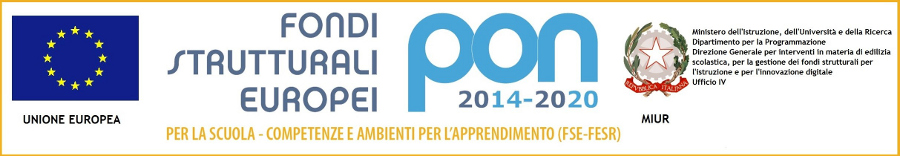 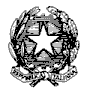 Ministero dell’Istruzione, dell’Università e della Ricerca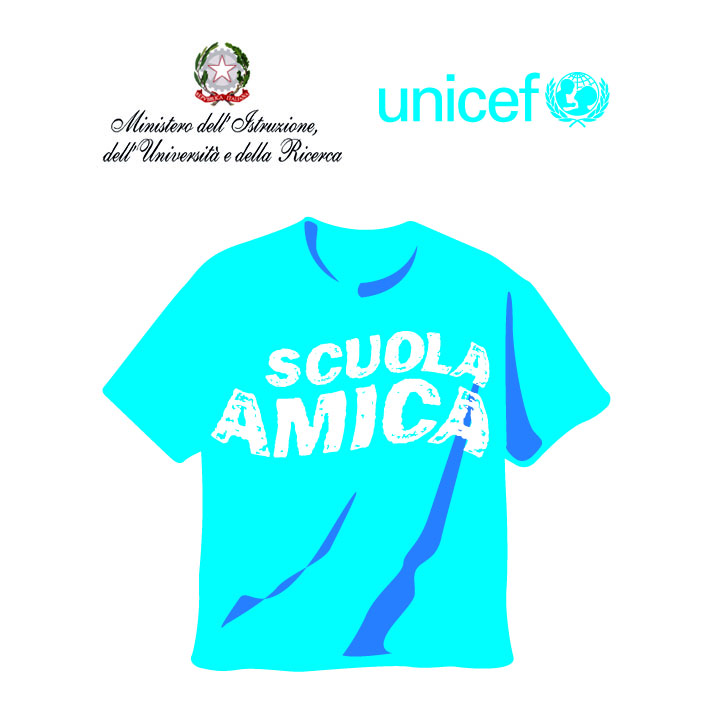 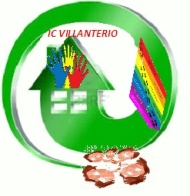 ISTITUTO COMPRENSIVO VIA NOVARIA - VILLANTERIOVia Novaria, 3 - 27019  - VILLANTERIO  (PV)  - CF: 90007680185Tel. 0382/974008  E-mail Segreteria: pvic813007@istruzione.it -  PEC: pvic813007@pec.istruzione.it E-mail Dirigente Scolastico: dirigente@icvillanterio.edu.itREFERENTI DI PLESSO – SC.INFANZIA                                                                                               REFERENTI DI PLESSO – SC.INFANZIA                                                                                               REFERENTI DI PLESSO – SC.INFANZIA                                                                                               REFERENTI DI PLESSO – SC.INFANZIA                                                                                               RAFFALDI M.CopianoSCHIAVINI A.Marzano GRANATA G.Monteleone REFERENTI DI PLESSO – SC.PRIMARIA                                                                                               PRESIDENTI D'INTERCLASSE                                        REFERENTI DI PLESSO – SC.PRIMARIA                                                                                               PRESIDENTI D'INTERCLASSE                                        REFERENTI DI PLESSO – SC.PRIMARIA                                                                                               PRESIDENTI D'INTERCLASSE                                        REFERENTI DI PLESSO – SC.PRIMARIA                                                                                               PRESIDENTI D'INTERCLASSE                                        REFERENTI DI PLESSO – SC.PRIMARIA                                                                                               PRESIDENTI D'INTERCLASSE                                        REFERENTI DI PLESSO – SC.PRIMARIA                                                                                               PRESIDENTI D'INTERCLASSE                                        BERNUZZI N.BERNUZZI N.CopianoALOTTO E.GerenzagoDELLEDONNE S.InvernoGARZETTI P.MarzanoMARCHINI T.L.MiradoloSILVANI D.VillanterioPOZZI M.Magherno/VistarinoREFERENTI DI PLESSO – SC SECONDARIA                                                               REFERENTI DI PLESSO – SC SECONDARIA                                                               BUTTINI M.                                         MaghernoGAMBETTINO M.                               Miradolo T.POLIDORO F.                                     Villanterio